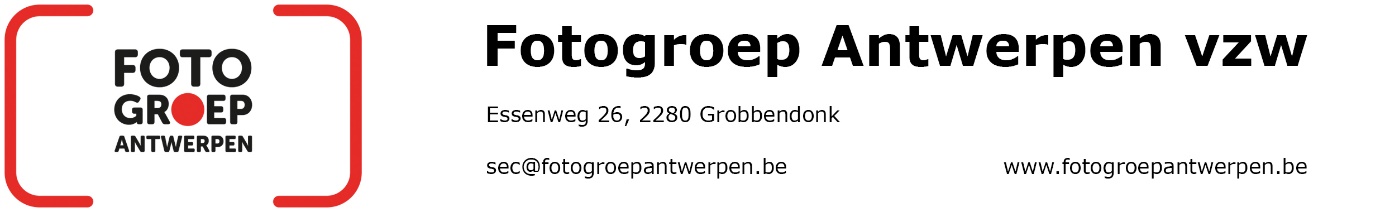 MELDING CLUBACTIVITEIT

Hoe invullen:Door dubbel te klikken in de grijze velden kan u de gegevens invullen die op die plaats worden gevraagd. Met de TAB-toets kan u van het ene veld naar het andere overgaan.
Bij het veld open(ing) vernissage, enz kan u invullen wat u zelf wil.
Indien er te veel velden zijn laat die onaangeroerd.Opgelet: Deze melding moet gestuurd worden naar het secretariaat van de FgA vzw:Dirk Segers, Essenweg 26 , 2280 GrobbendonkEmail: mailto:sec@fotogroepantwerpen.beIndien de melding in het tijdschrift wenst te worden gepubliceerd moet zij minstensDe 15de van de maand, voor de maand van uitbrengen op het secretariaat zijn toegekomen.Wie?naam van de clubWat?naam van het evenement
     
Waar?Plaats en volledig adresWanneer?open(ing), vernissage, enz
dag en uren eventuele projectiedag en uren eventuele projectiedag en uren eventuele projectieBijkomende informatie